1. Egészítsd ki a párbeszédet!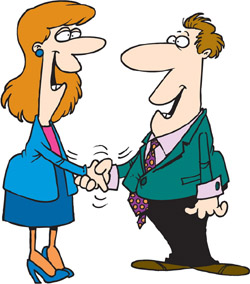 - Hello!                        - _______- How are you?				
-______________. And you?
- I am fine, too. What is your name?
-_________.  _______?
	-David. Nice to meet you!2. Melyik igaz rád? Mondd el angolul!Én ___ vagyok.		 Én nem vagyok ___ I am _____	     		I am NOT _____happy - vidámsad - szomorútall - magasshort - alacsonyold - öregyoung - fiatalbeautiful - szép (lány!)handsome - helyes (fiú!)ugly - csúnya3. Feladat. Írd be a mondatokba: AM, IS, AREI 	AM   	- én vagyokYou 	ARE	- te vagyHe 	IS	- ő (fiú) She	IS	- ő (lány)It 	IS 	- ő (állat, tárgy)I _____ happy.			She ______ clever.I _____ sad.I  ____ not young.			You ____ handsome.It _____ in the bag (a táskában).You ______ beautiful.		He ______ not ugly.4. Írd be a hiányzó tulajdonságokat!old (öreg), young (fiatal), ugly (csúnya), pretty (szép), fat (kövér), thin (karcsú), 
sporty (sportos), handsome (helyes - fiú), tall (magas), short (alacsony) She is _______ .          	            This man (férfi) is _______ .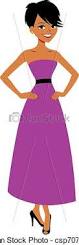 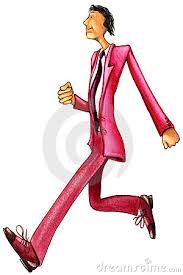 He is an _______ man .He is ______ .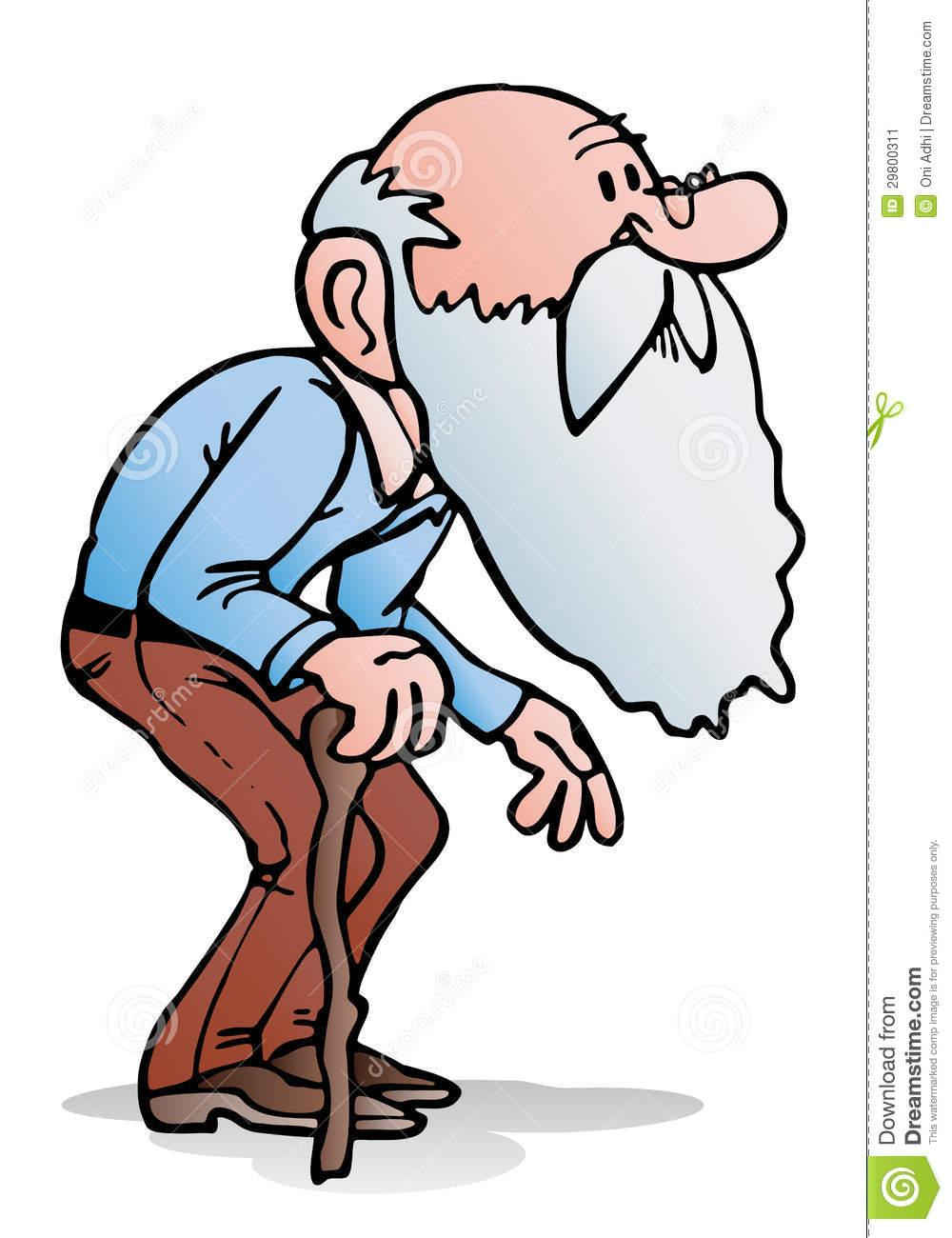 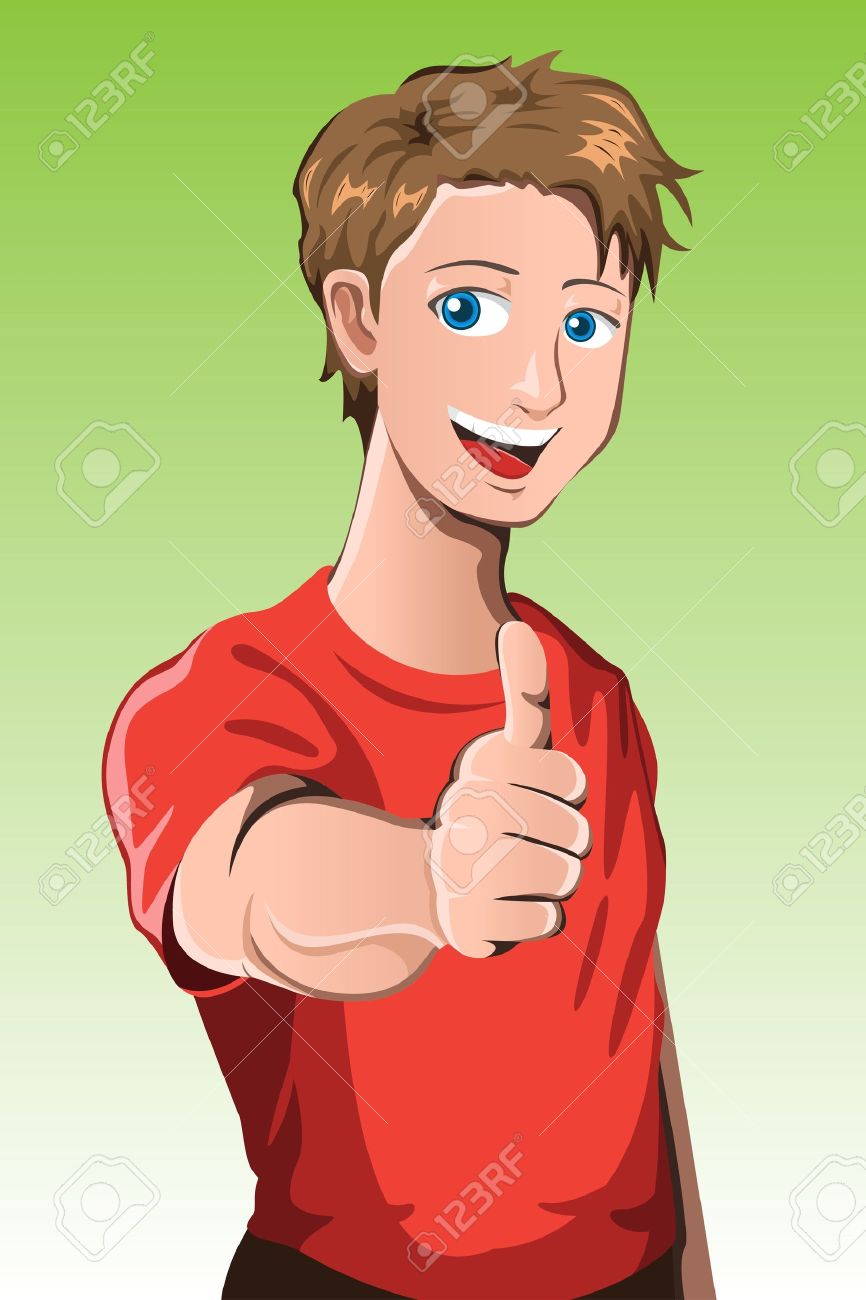 old, young, ugly, pretty, fat, thin, sporty, handsome, tall, shortHe is seven. He is ____ . 	 She is _______ .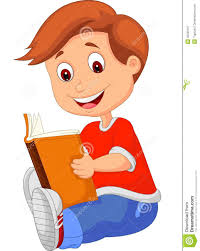 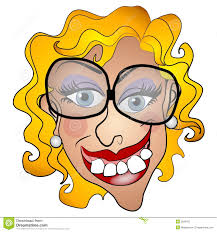  He is very _____ . 		She is _______ .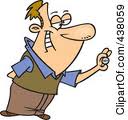 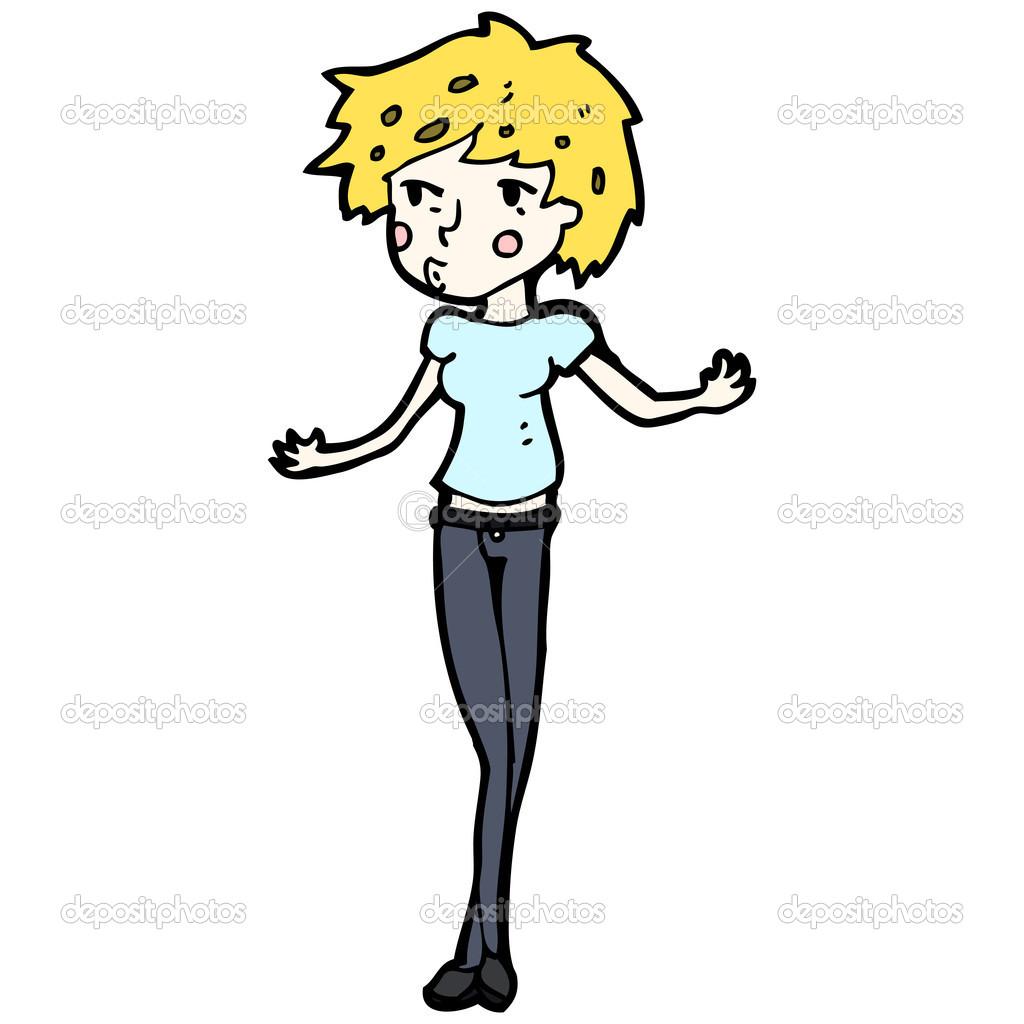 old, young, ugly, pretty, fat, thin, sporty, handsome, tall, shortShe is ____.	 He is_______.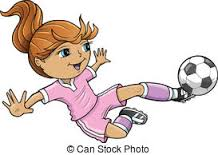 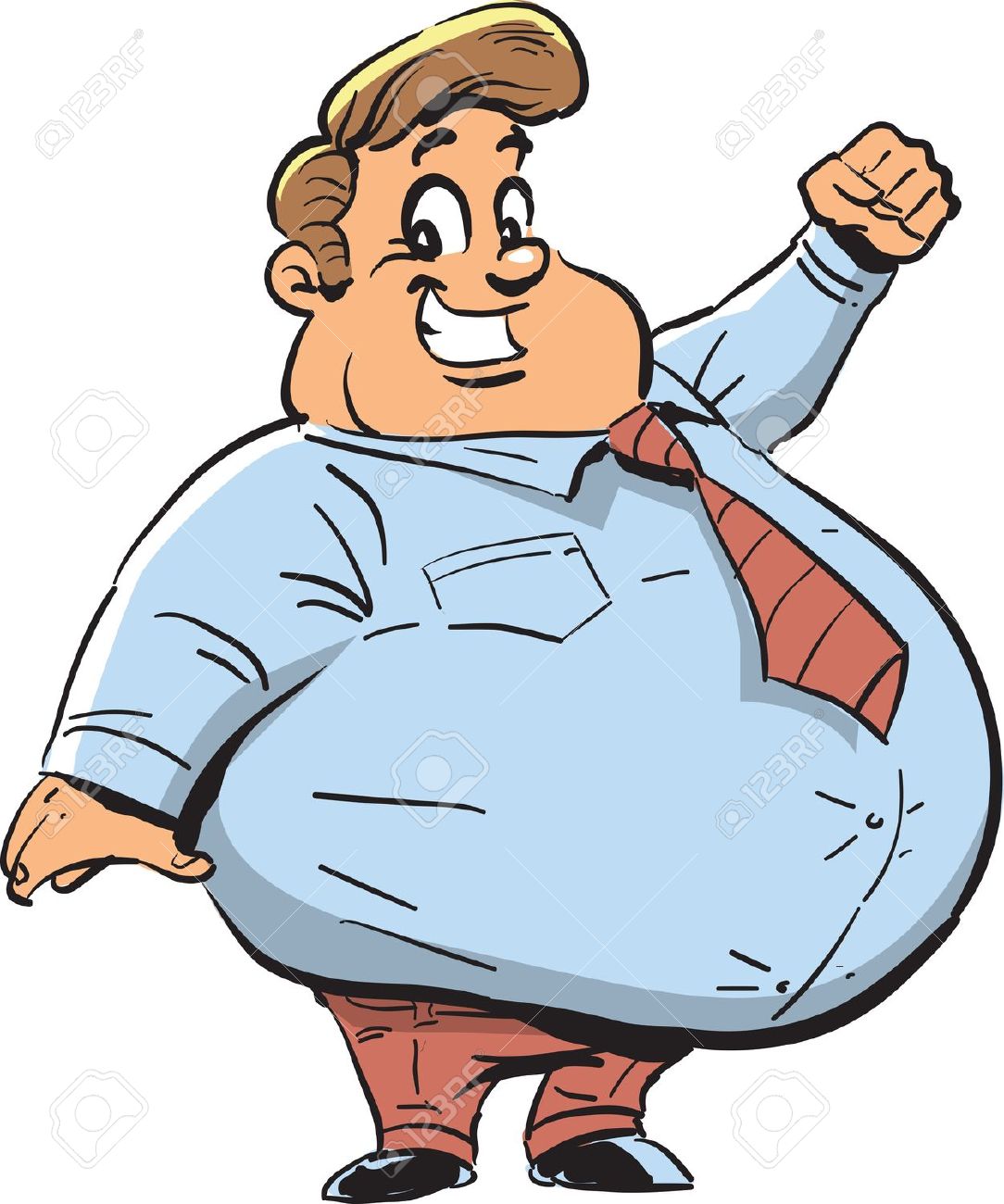 5. Válaszolj a  kérdésekre! Are you clever? ________Are you young? ________Is Máté old? ________Is Milán short? _______Is Julcsi pretty? _______6. Mondd el szóban, hogy ki milyen! 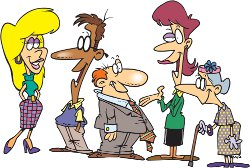 (He is = férfi, She is = nő)Képek forrása:
http://www.how-to-retire-happy.com/images/Time%20to%20Meet%20New%20People%20-%20A.jpg
http://www.dreamstime.com/stock-image-illustration-old-man-holding-cane-isolated-white-background-image29800311
http://previews.123rf.com/images/izakowski/izakowski1104/izakowski110400026/9220748-illustration-of-funny-thin-guy-Stock-Illustration-man-tall-cartoon.jpg
http://comps.canstockphoto.com/can-stock-photo_csp7075511.jpg
http://previews.123rf.com/images/artisticco/artisticco1211/artisticco121100021/16459780-A-vector-illustration-of-a-man-with-his-thumb-up-Stock-Vector-man-cartoon-handsome.jpg
http://thumbs.dreamstime.com/z/young-boy-cartoon-reading-book-illustration-33236167.jpg
http://thumbs.dreamstime.com/x/ugly-netty-young-woman-smiling-2926107.jpg
http://st.depositphotos.com/1742172/1629/v/950/depositphotos_16296201-Skinny-girl-cartoon.jpg
https://www.google.hu/search?q=pretty&source=lnms&tbm=isch&sa=X&ved=0ahUKEwiuwJWDnPXLAhUH1ywKHYCLBsAQ_AUIBygB&biw=1366&bih=599#tbm=isch&q=cartoon+short+man&imgrc=5IvgZyMYCtEsJM%3A
https://thumb1.shutterstock.com/thumb_large/88446/104829380/stock-vector-sports-summer-soccer-girl-vector-illustration-104829380.jpg
http://previews.123rf.com/images/kennykiernanillustration/kennykiernanillustration1307/kennykiernanillustration130700157/20686948-Happy-Fat-Man-with-Big-Smile-Stock-Vector-cartoon.jpg
